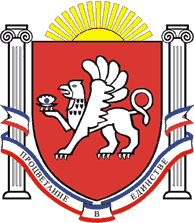 РЕСПУБЛИКА КРЫМРАЗДОЛЬНЕНСКИЙ РАЙОНАДМИНИСТРАЦИЯ КОВЫЛЬНОВСКОГО СЕЛЬСКОГО ПОСЕЛЕНИЯПОСТАНОВЛЕНИЕ12 сентября 2022г.			с. Ковыльное					№ 167О внесении изменений в постановление Администрации Ковыльновского сельского поселения от 31.05.2018 № 90 «Об утверждении Порядка размещения сведений о доходах, расходах, об имуществе и обязательствах имущественного характера  муниципальных служащих Администрации Ковыльновского сельского поселения, их супругов и несовершеннолетних детей в информационно-телекоммуникационной сети интернет на официальном сайте Администрации Ковыльновского сельского поселения и предоставления этих сведений средствам массовой информации для опубликования (в редакции постановления от 06.04.2022 № 66)В соответствии с Федеральным законам от 25.12.2008 № 273-ФЗ «О противодействии коррупции», Федеральным законом от 02.03.2007 № 25-ФЗ «О муниципальной службе в Российской Федерации», Законом Республики Крым от 16.09.2014 № 76-ЗРК «О муниципальной службе в Республике Крым», Указом Президента Российской Федерации от 08.07.2013 № 613 «Вопросы противодействия коррупции», Указом Президента Российской Федерации от 10.12.2020 № 778 «О мерах по реализации отдельных положений Федерального закона «О цифровых финансовых активах, цифровой валюте и о внесении изменений в отдельные законодательные акты Российской Федерации», принимая во внимание информационное письмо прокуратуры Раздольненского района от 30.06.2022 № Исорг-20350020-1364-22/-20350020, заключение прокуратуры Раздольненского района от 02.08.2022 №Исорг-20350020-1826-22/5817-20350020ПОСТАНОВЛЯЮ:1. Внести в постановление Администрации Ковыльновского сельского поселения от 31.05.2018 № 90 «Об утверждении Порядка размещения сведений о доходах, расходах, об имуществе и обязательствах имущественного характера  муниципальных служащих Администрации Ковыльновского сельского поселения, их супругов и несовершеннолетних детей в информационно-телекоммуникационной сети интернет на официальном сайте Администрации Ковыльновского сельского поселения и предоставления этих сведений средствам массовой информации для опубликования» (в редакции постановления от 06.04.2022 № 66) следующие изменения: 1.1. в приложении к постановлению:1) подпункт «г» пункта 2 изложить в следующей редакции:«г) сведения об источниках получения средств, за счет которых совершены сделки (совершена сделка) по приобретению земельного участка, другого объекта недвижимого имущества, транспортного средства, ценных бумаг, (долей участия, паев в уставных (складочных) капиталах организаций), цифровых финансовых активов, цифровой валюты, если общая сумма таких сделок (сумма такой сделки) превышает общий доход муниципального служащего и его супруга (супруги) за три последних года, предшествующих отчётному периоду.».2. Обнародовать настоящее постановление на информационных стендах населенных пунктов Ковыльновского сельского поселения и на официальном сайте Администрации Ковыльновского сельского поселения в сети Интернет (http:/kovilnovskoe-sp.ru/).3. Настоящее постановление вступает в силу со дня его официального обнародования.4. Контроль за выполнением настоящего постановления оставляю за собой.Председатель Ковыльновского сельского совета- глава АдминистрацииКовыльновского сельского поселения					Ю.Н. Михайленко